В соответствии со статьей 39 Градостроительного кодекса Российской Федерации, решением Совета депутатов города Новосибирска от 24.06.2009 № 1288 «О Правилах землепользования и застройки города Новосибирска», пунктом 2.13 административного регламента предоставления муниципальной услуги по предоставлению разрешения на условно разрешенный вид использования земельного участка или объекта капитального строительства, утвержденного постановлением мэрии города Новосибирска от 10.06.2013 № 5508, на основании заключения по результатам публичных слушаний по вопросам предоставления разрешений на условно разрешенный вид использования земельного участка или объекта капитального строительства от 04.04.2017, рекомендаций комиссии по подготовке проекта правил землепользования и застройки города Новосибирска о предоставлении и об отказе в предоставлении разрешений на условно разрешенный вид использования земельного участка или объекта капитального строительства от 07.04.2017, руководствуясь Уставом города Новосибирска, ПОСТАНОВЛЯЮ:1. Отказать Чепурко-Богатову В. в предоставлении разрешения на условно разрешенный вид использования земельных участков в связи с тем, что предельный минимальный размер земельного участка не соответствует градостроительному регламенту, строительство (реконструкция) объекта капитального строительства осуществляется без разрешения на строительство; не представлен документ в соответствии с подпунктом 2.10.1 административного регламента предоставления муниципальной услуги, утвержденного постановлением мэрии города Новосибирска от 10.06.2013 № 5508, а именно документ, подтверждающий соблюдение требований технических регламентов; нарушены требования нормативных правовых актов Российской Федерации, Новосибирской области, муниципальных правовых актов города Новосибирска: части 1 статьи 6, статьи 90 Федерального закона от 22.07.2008 № 123-ФЗ «Технический регламент о требованиях пожарной безопасности», пунктов 7.1, 8.6, 8.13 СП 4.13130 «Системы противопожарной защиты. Ограничение распространения пожара на объектах защиты. Требования к объемно-планировочным и конструктивным решениям», а именно не обеспечено устройство пожарных проездов и подъездных путей; а также в связи с несоответствием приложению 14 «Карта-схема планируемых границ функциональных зон города Новосибирска на период до 2030 года» к Генеральному плану города Новосибирска и проекту планировки территории от ул. Автогенной до реки Плющихи в Октябрьском районе, утвержденному постановлением мэрии города Новосибирска от 15.06.2015 № 4067:с кадастровым номером 54:35:071421:328 площадью 409 кв. м, расположенного по адресу (местоположение): Российская Федерация, Новосибирская область, город Новосибирск, НСТ «Рассвет», участок № 369 (зона застройки жилыми домами смешанной этажности (Ж-1)) - «для индивидуального жилищного строительства (2.1)»;с кадастровым номером 54:35:071421:324 площадью 298 кв. м, расположенного по адресу (местоположение): Российская Федерация, Новосибирская область, город Новосибирск, НСТ «Рассвет», участок № 364 (зона застройки жилыми домами смешанной этажности (Ж-1)) - «для индивидуального жилищного строительства (2.1)».2. Департаменту строительства и архитектуры мэрии города Новосибирска разместить постановление на официальном сайте города Новосибирска в информационно-телекоммуникационной сети «Интернет». 3. Департаменту информационной политики мэрии города Новосибирска обеспечить опубликование постановления.4. Контроль за исполнением постановления возложить на заместителя мэра города Новосибирска - начальника департамента строительства и архитектуры мэрии города Новосибирска.Тимофеева2275024ГУАиГ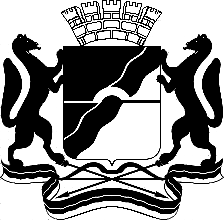 МЭРИЯ ГОРОДА НОВОСИБИРСКАПОСТАНОВЛЕНИЕОт  	  19.04.2017		№     1778	Об отказе в предоставлении разрешений на условно разрешенный вид использования земельного участка или объекта капитального строительстваМэр города НовосибирскаА. Е. Локоть